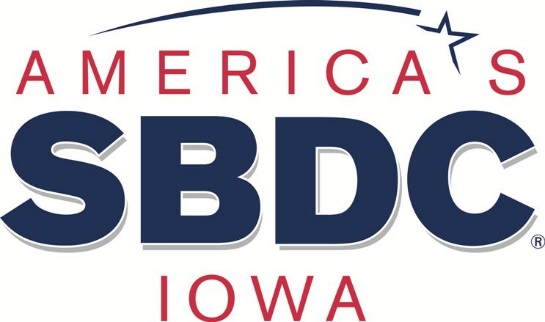 Business Plan TemplatePlace Company Logo HereBusiness Plan Owner’s NamesName of BusinessAddressPhone NumberEmail AddressWebsiteElements of the Business PlanCover PageTable of ContentsExecutive SummaryThis is actually written last as a summary of the entire plan and to entice your reader to want to continue reading.   Business DescriptionProvide a clear and detailed description of the business.  Items to include are business stage, location, owners and their backgrounds, company structure and company goals.Products and/or ServicesDescribe the products and/or services you will be offering and the unique benefits of these products and/or services.  Be as detailed and specific as possible and include pricing and mark-up information. Market Observations & AnalysisDescribe the unmet need that your product and/or services fills.  Be specific on who your customers will be and how they will know about your product and/or service.  Talk about the size of your market, your competitors, and the current and future state of the industry you are in as well as any pre-sales.  Marketing PlanExplain how customers will get your products and/or services.  Who is responsible for selling the products and/or services?  What method(s) will be used to make customers aware of your offering?  What will the initial strategy entail and the ongoing strategy?Management and OperationsDiscuss the legal organization of the business and who the owners are.  Talk about key advisors and include background information on key employees.  Who will manage the business on a day-to-day basis?  Discuss hours of operation, facility needs, labor availability, accounting system, suppliers, insurance coverage, etc.Financial PlanDescribe the financial need of the business and how the funds will be used.  Include information on startup costs, cash flows, income projections, balance sheet and personal financial position.  Attachments and Additional Documentation	Attach any necessary financial documents and supporting information. Executive SummaryBusiness DescriptionProducts and/or ServicesMarket Observations & AnalysisMarketing PlanManagement and OperationsFinancial PlanAttachments and Additional Documentation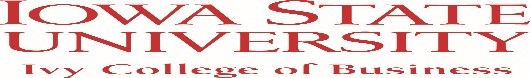 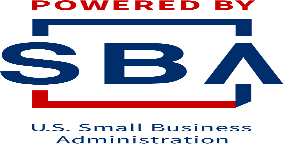 